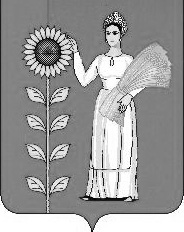 СОВЕТ ДЕПУТАТОВ СЕЛЬСКОГО ПОСЕЛЕНИЯТИХВИНСКИЙ СЕЛЬСОВЕТДобринского муниципального района Липецкой областиРоссийской Федерации26-я сессия VсозываР Е Ш Е Н И Е17.08.2017 г.                   д.Большая Плавица                     № 91– рсОб утверждении  изменений  в  Генеральный план  сельского поселения                                 Тихвинский сельсовет Добринского муниципального района    	В соответствии  с Градостроительным Кодексом Российской Федерации                   № 190-ФЗ, Федеральным законом  от 6 октября 2003 года № 131-ФЗ «Об общих принципах организации местного самоуправления в Российской Федерации», Уставом сельского поселения Тихвинский сельсовет, с учетом протокола публичных слушаний, заключения о результатах публичных слушаний, утвержденных постановлением администрации сельского поселения Тихвинский сельсовет  Добринского  муниципального района   №42 от 17.05.2017  года, Совет депутатов сельского поселения Тихвинский сельсоветРЕШИЛ:         1. Утвердить изменения в Генеральный план сельского поселения Тихвинский сельсовет Добринского муниципального района, принятый решением 237-рс от 21.04.2015 года (прилагаются).2. Направить указанный нормативный правовой акт главе  сельского поселения для подписания и официального обнародования.       	3. Настоящее решение вступает в силу со дня его официального обнародования.                                         Председатель Совета депутатов                                                                                                                           сельского поселения                                                                                                              Тихвинский сельсовет                                            А.Г.КондратовУтверждены
решением  Совета депутатов                                                                                                                 сельского поселения    Тихвинский сельсовет
№ 91 -рс  от  17.08.2017г.Изменения                                                                                                                                                    в Генеральный план сельского поселения Тихвинский сельсовет Добринского муниципального района Липецкой области (утвержденный решением Совета депутатов сельского поселения  Тихвинский сельсовет от 21.04.2015г.  № 237-рс)   	В связи с уточнением и изменением границ населенных пунктов в соответствии с разработанными картами (планами), внести в Генеральный  план сельского поселения Тихвинский сельсовет Добринского муниципального, утвержденный решением Совета депутатов сельского поселения  Тихвинский сельсовет от 21.04.2015г.  № 237-рс, внесены следующие изменения: - изменены границы (исключена дорога из границ) населенных пунктов: д. Большая Плавица, д. Петровка, с.Тихвинка, д. Русаново, д. Малая Плавица, д. Аничково;- изменены соответствующие технико-экономические показатели для этих населенных пунктов в соответствующих таблицах. Изменения прилагаются.Глава сельского поселенияТихвинский сельсовет                                  А.Г.Кондратов